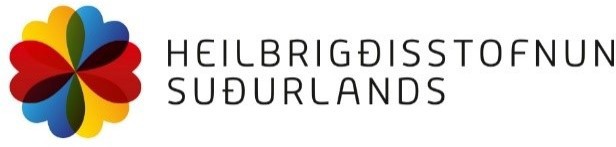 UmsækjandiUmsókn um heimahjúkrun frá HSUNafn:		Kennitala:	 Heimilisfang:	 	 Sími:	Nánasti aðstandandi:		Netfang:	Símanúmer aðstanda: 	Mat á sjálfbjargargetu:Alveg sjálfbarga	☐ Nokkuð sjálfbjarga	☐ Þarf mikla aðstoð	☐ Rúmliggjandi Hefur umsækjandi verið áður í heimahjúkrun?Já	☐ NeiTilgreinið hve oft á viku umsækjandi nýtir eftirfarandi þjónustu:Velferðarþjónusta:		 Dagdvöl/annaðvirkniúrræði:	  Heimsendur matur:	 Önnur þjónusta/aðstoð:	Öryggishnappur á heimili:Já	☐ Nei Heimilislæknir umsækjanda:Er ekki með heimilislækni ☐ Er með heimilislækni Nafn læknis: 	Ástæða umsóknar:Annað, tilgreiniðMeð undirritun sinni lýsir umsækjandi yfir að umsókn þessi er gerð að eigin ósk og vilja. Umsækjandi samþykkir einnig að þær upplýsingar sem gefnar eru á umsókninni verði skráðar í gagnagrunn HSU og að samvinna við þá aðila sem að þjónustunni munu koma, eins og velferðarþjónustu sveitafélag sé samþykkt. Undirskrift: 	Umsóknina má undirrita rafrænt eða á pappír og senda með gagnagátt á: ”Heilbrigðisstofnun Suðurlands – sjúkraskrárgögn”. Sjá nánar.